NATIONAL ASSEMBLY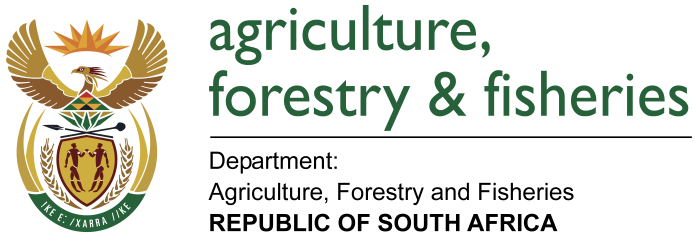 WRITTEN REPLYQUESTION 679 / NW738E	MINISTER OF AGRICULTURE, FORESTRY AND FISHERIES:Mrs A M Dreyer (DA) to ask the Minister of Agriculture, Forestry and Fisheries:QUESTION: (1) 	 Did (a) his department or (b) any entity reporting to him participate in the Dialogue with the President: Unpacking of the SONA 2017 on Radical Economic Transformation Implementation event hosted at the Oyster Box Hotel in Umhlanga, Durban, on 25 February 2017; if so, what amount was spent in each case;(2)	did (a) his department or (b) any entity reporting to him participate in the auction of the (i) souvenirs or (ii) personal belongings of the President of the Republic, Mr Jacob G Zuma; if so, (aa) which items were purchased and (bb) at what cost, in each case? NW738EREPLY:Department of Agriculture Forestry and Fisheries (DAFF)DAFF did not participate in the dialogue unpacking SONA 2017 with the President on the 25th of February 2017.DAFF did not participate in the auction of souvenirs or personal belongings of the President.Agricultural Research Council (ARC)The ARC did not participate in the dialogue unpacking SONA 2017 with the President on the 25th of February 2017.The ARC did not participate in the auction of souvenirs or personal belongings of the President.National Agricultural Marketing Council (NAMC)The NAMC did not participate in the dialogue unpacking SONA 2017 with the President on the 25th of February 2017. The NAMC did not participate in the auction of souvenirs or personal belongings of the President.Perishable Products Export Control Board (PPECB)The PPECB did not participate in the dialogue unpacking SONA 2017 with the President on the 25th of February 2017.The PPECB did not participate in the auction of souvenirs or personal belongings of the President.Onderstepoort Biological Products (OBP)The OBP did not participate in the dialogue unpacking SONA 2017 with the President on the 25th of February 2017.The OBP did not participate in the auction of souvenirs or personal belongings of the President.Fisheries ManagementFisheries did not participate in the dialogue unpacking SONA 2017 with the President on the 25th of February 2017.Fisheries did not participate in the auction of souvenirs or personal belongings of the President.Ncera FarmsThe Ncera Farms did not participate in the dialogue unpacking SONA 2017 with the President on the 25th of February 2017.The Ncera Farms did not participate in the auction of souvenirs or personal belongings of the President.South African Veterinary Council (SAVC)a. The SAVC Farms did not participate in the dialogue unpacking SONA 2017 with the President on the 25th of February 2017.b. The SAVC Farms did not participate in the auction of souvenirs or personal belongings of the President.